INDICAÇÃO Nº 1355/2015Indica ao Poder Executivo Municipal o rebaixamento de lombada na Rua do Amor próximo ao nº 355, no Bairro Vista Alegre.Excelentíssimo Senhor Prefeito Municipal, Nos termos do Art. 108 do Regimento Interno desta Casa de Leis, dirijo-me a Vossa Excelência para sugerir que, por intermédio do Setor competente, seja executado o rebaixamento de lombada na Rua do Amor próximo ao nº 355, no Bairro Vista Alegre.. Justificativa:Este gabinete foi procurado por moradores deste bairro, reclamando que a lombada localizada no local, está muito alta, fato este que prejudica as condições de tráfego e potencializa a ocorrência de acidentes, bem como o surgimento de avarias nos veículos automotores que por esta via diariamente trafegam.Plenário “Dr. Tancredo Neves”, em 01 de abril de 2.015.Carlos Fontes-vereador-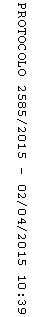 